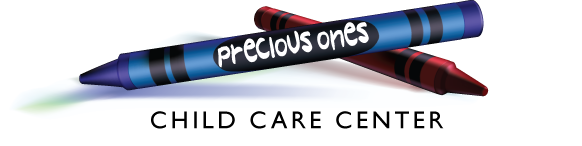 Dear Parent/Guardian:										January 2020Thank you for your interest in the Precious Ones Child Care Center’s School Age Summer Program.  Your spot is not confirmed until this form has been received along with a $100 non-refundable deposit and confirmation that your child has been accepted into the program. The rate is $42 per day and includes morning and afternoon snack and all activities.  We anticipate high demand for the summer program and registration is based on a first-come, first-served basis.  If you would like to set-up a visit to the Uxbridge center please call us at 508.779.7365. The summer 2020 program will be at held at the new school age location; 8 Court Street in Uxbridge and will be limited to 39 children.Name of Child: ____________________   Child’s DOB:  ____________  E-mail:  ________________________________Please indicate with an X the expected dates your child WILL BE ATTENDING the Precious Ones Summer Session. You will have an opportunity to amend this schedule prior to April 15.  You can add days later if space is available.           **You must sign up for a minimum of 4 weeks (20+ days).*Week of June 15-19 students may still be in school due to snow daysApproximate drop off time:  ________________       Approximate pick-up time:  _____________                                (summer program is Mon.-Fri.; 7:00am–6:00pm) Comments/Special Requests:  ____________________________________________________________________________________________________________________________________________________________________________________________________________________________________________________________________________Uxbridge/Douglas Residents:  I, am ________  am not ______ interested in more information on our before/after school program for Fall 2020.  Precious Ones operates school age programs in both Uxbridge and Douglas.~ Precious Ones Child Care Center & Preschool 508.779.7365  info@preciousoneschildcare.orgMondayTuesdayWednesdayThursdayFriday15-Jun16-Jun17-Jun18-Jun19-Jun22-Jun23-Jun24-Jun25-Jun26-Jun            29-Jun30Jun 01-Jul02-Jul03-Jul06-Jul07-Jul08-Jul09-Jul10-Jul13-Jul14-Jul15-Jul16-Jul17-Jul20-Jul21-Jul22-Jul23-Jul24-Jul29-Jul27-Jul28-Jul29-Jul30-Jul31-Jul03-Aug04-Aug05-Aug06-Aug07-Aug10-Aug11-Aug12-Aug13-Aug14-Aug17-Aug18-Aug19-Aug20-Aug21-Aug24-Aug25-Aug26-Aug27-AugNot Available19-AuggNot Available 